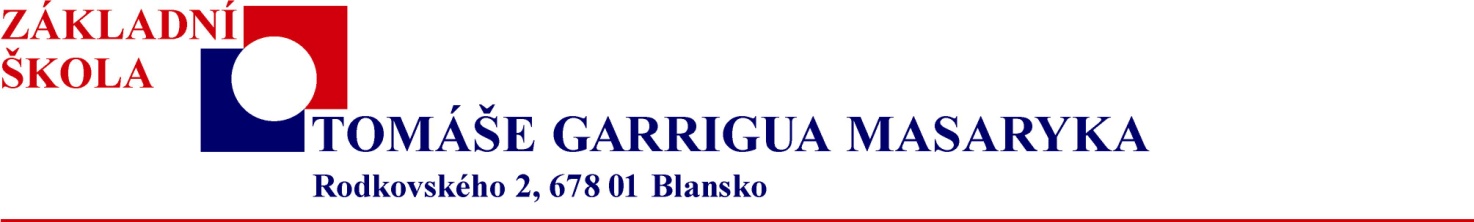 Žádost o   p ř i j e t í   dítěte k základnímu vzděláváníŽádám o přijetí dítěte___________________________________________k povinné školní docházce do Základní školy Tomáše Garrigua Masaryka Blansko ve školním roce 2021/2022.Osobní údaje o žákoviPříjmení: _____________________________________   Jméno: _________________________   Datum narození: ________________________________ Rodné číslo: _____________________Místo narození: _________________________________Cizinci: chlapec – dívkaNárodnost: ____________________________________ Státní občanství: __________________Adresa trvalého bydliště: ___________________________________________PSČ: __________Adresa pro doručování písemností, pokud je odlišná od adresy trvalého bydliště:   ______________________________________________________________________________   Žák navštěvoval: mateřskou školu - přípravnou třídu    Údaje o rodičích (zákonných zástupcích žáka)Matka :  Příjmení: _________________________________ Jméno: _______________________               Telefon: __________________________________ e-mail: _______________________Otec :   Příjmení: __________________________________Jméno: _______________________             Telefon: ___________________________________ e-mail: _______________________Při zápisu jsem pravdivě uvedl všechny údaje.V _________________ dne: ______________Jméno zákonného zástupce: ___________________________podpis: ______________Jméno zákonného zástupce: ___________________________podpis: ______________poprvé u zápisupo odkladupo dodatečném odkladužádám o odklad